Application For Funding Consideration                  Requested Amount $______________Applicant InformationDisclaimer and SignatureI certify that my answers are true and complete to the best of my knowledge. 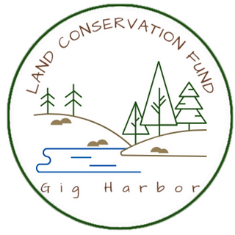 Gig Harbor Land Conservation FundApplicant:Date:LastFirst.Property Address:Street AddressParcel  #CityStateZIP CodePhone:Email:Is property in threat of development?Describe:Anticipated Purchase Price:$Why are you recommending this property for funding consideration?Number of acres:Please attach map, site photos or use additional pages if needed.If not fully funding, what level of partial funding would you accept?Signature:Date: